Gallopade Login InstructionsScholars, please use the document below to assist you with logging in to Clickbook assignments through your workbook.Step 1: Login to Launchpad from the FCS website.Step 2: Click on the Social Studies icon found on the home page.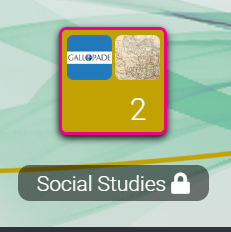 Step 3: Click on the Gallopade icon and this will lead you to your online workbook.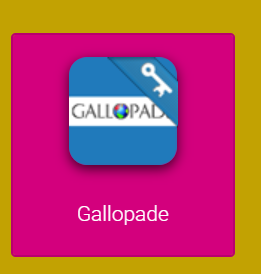 Step 4: For a Clickbook assignment, do NOT open the book. Only click on Assignments in the top right-hand corner.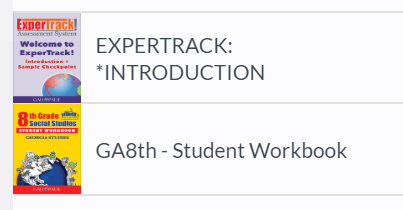 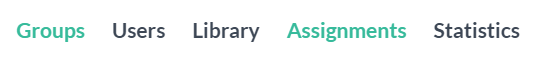 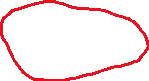 